PENGEMBANGAN MEDIA KOMIK BERBASIS CANVA UNTUK MENINGKATKAN HASIL PEMBELAJARAN TEMATIK TEMA 1 PERTUMBUHAN DAN PERKEMBANGAN MAKHLUK HIDUP KELAS III SDN 105348 
PASAR V KEBUN KELAPA KECAMATAN BERINGIN SKRIPSI Oleh: 
WARDAH SHOLIHAH
NPM. 191434188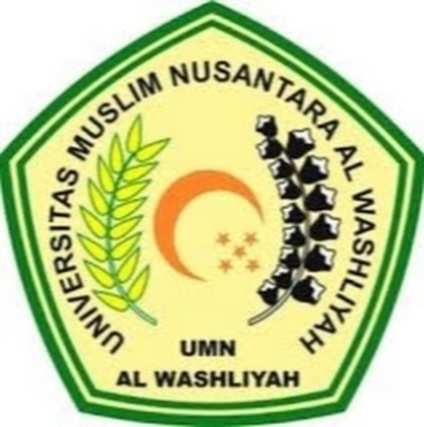 PROGRAM STUDI PENDIDIKAN GURU SEKOLAH DASAR FAKULTAS KEGURUAN DAN ILMU PENDIDIKAN 
UNIVERSITAS MUSLIM NUSANTARA AL WASHLIYAH
MEDAN
2023